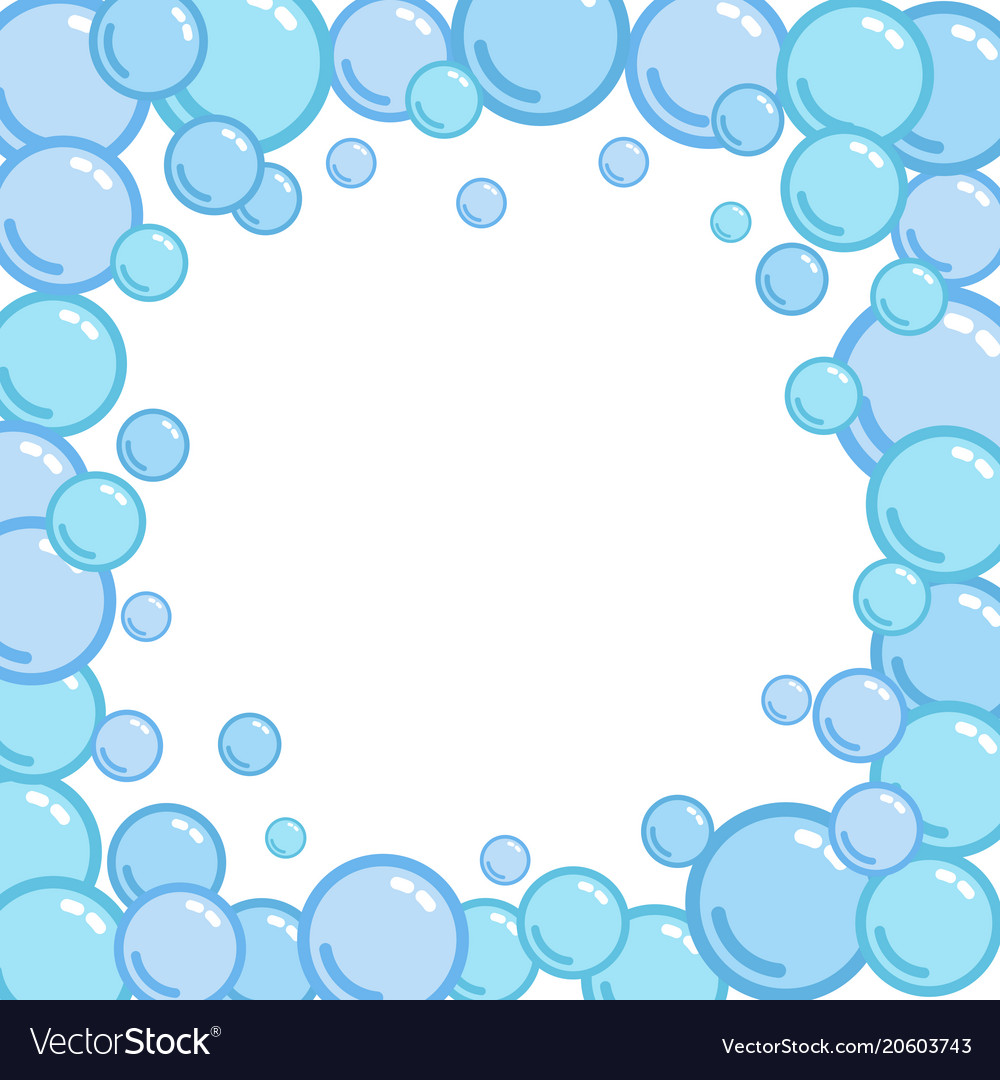 Webgrafie  Opera lui Caragiale transpusa in limbaj plasticIanuarie 2022  Material realizat de bibliotecar CCD Neamt Ana MacoveiTeatru si Schite  http://www.romanianvoice.com/poezii/teatru/index.phpDate biografice http://www.istoria.md/articol/576/Ion_Luca_Caragiale,_biografieDate biografice https://www.wikiwand.com/ro/Ion_Luca_CaragialeManuscrise https://mnlr.ro/muzeul-digital/ion-luca-caragiale/Portret Caragiale https://www.radioromaniacultural.ro/portret-i-l-caragiale-povestea-celui-mai-mare-dramaturg-roman/Momente si schite http://cartibunegratis.blogspot.com/2011/05/momente-si-schite-ion-luca-caragiale.htmlMomente si schite  https://www.academia.edu/15905431/Caragiale_Ion_Luca_Momente_si_schiteO scrisoare pierduta https://kupdf.net/download/ion-luca-caragiale-o-scrisoare-pierdutapdf_5a1fbbafe2b6f56c668f421f_pdfViata si opera  https://www.slideshare.net/IonelNedelcu/caragiale2Opere Caragiale https://www.bibliotecapemobil.ro/content/scoala/pdf/Opere_-_IL_Caragiale.pdfTeatru Caragiale https://drive.google.com/file/d/0BxL9M-N33roOaV8tWEl3bEZJZnM/view?resourcekey=0-oVk-_NdESruJrVS-fFnm5QIlustratii caragialiene https://www.graphicfront.ro/index.php?_route_=ro-arh-corneliu-baba-1952#0#linkimg-4085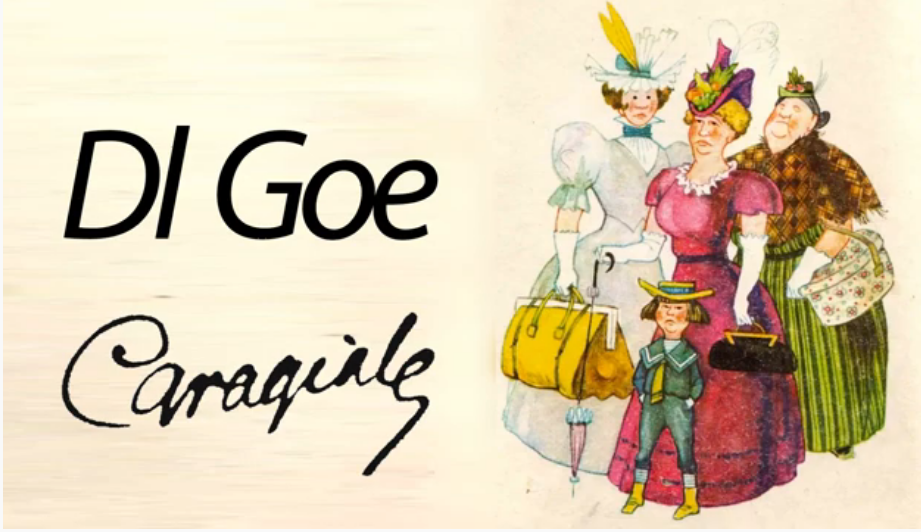 